Minutes of the Meeting of Tetsworth Parish Council Held in the Memorial Hall at 7.30pm on Monday 10th November 2014Present:			Cllr. Karen Harris (KH) – ChairCllr. Alan Martin (AM)Cllr. Marjorie Sanders (MS)
Cllr. Hazel Bottone (HB) 
Cllr. David Nixey (DN)In Attendance:			Cllr. David Wilmshurst (DW)
Officer:			Sarah Pullen		
Members of the Public:	There were 8
180/14	Apologies for Absence
Cllr Dorothy Brown.  181/14	To receive Declarations of InterestTo receive any declarations of interest from Councillors relating to items to be considered at the meeting in accordance with the provisions of the Councils Local Code of Conduct.
David Nixey declared an  interest in item 192/14 Proposed diversion of part of Tetsworth Footpath No 51 under section 119, as he owns and farms the land adjacent to this.    182/14	Minutes of the Council Meeting held on Monday 8th September to be signed as a correct record.
David Wilmshurst was in attendance, not Dorothy Brown.  
166/14 – Should read slow lane (not land).
176/14 – should read that it is understood that TSSC are also investigating.
170/14 – Should read PATCH, not parch.
Resolved:  That with the above amendments,  these minutes are a correct record and that they be signed by the Chairman - UNANIMOUS183/14	Matters arising from the minutes (not on the agenda)
Signage – DW will send the email with signage specification to the Clerk again. 
Oxfordshire Way – Has been cleared and the cattle removed. 
184/14	Public Questions
Land on the North side of High Street Tetsworth.
The Council were notified by Mr Barry Bird, owner of the land above that he wishes for Mr and Mrs Broad to speak on his behalf with regards to the clearing of the land by SSE.  (Full statement, read by Mrs Broad is attached to these minutes).  Mr Bird seeks compensation for loss of trees on this land following the work being carried out.  Mr and Mrs Broad then left the meeting.  
The Clerk reported that she was approached by SSE, who advised that urgent tree works were required.  She sought advice from the Forestry Department and SODC to check that there were no TPO’s on these trees.  The land belonging to Mr Bird is adjacent to the Common Land.  Advice from the NALC solicitor has since been gained.  
Resolved:  To follow advice from the NALC solicitor and refer Mr Bird directly to the TPC insurance company.  The Clerk to write to Mr Bird to advise.  185/14	Update of the Actions List (not on the agenda)
Salt – The delivery of salt has now been received.  
186/14		County Councillors Report 
DW reported that the budget is currently being discussed for next year.  These are challenging times and will result in reducing head count.  

Sign – The funding is in place for a road sign to read ‘Village only’.  There are a choice of 2 designs which DW will email to us tomorrow. 

Revised Bus Services – The deadline for this consultation is Friday 15th November.  Service 124 affects Tetsworth.  It is important for Tetsworth that the Tuesday and Saturday services continue.  
187/14	District Councillors Report
There was no report.
188/14		To receive the Monthly Financial Report	This will be discussed in more detail at the Budget Meeting on Monday 17th November.   The Standing orders should also be discussed at this time.  

Financial Regulations – To amend the Financial regulations as per changes made by KH. 189/14	To approve Expenditure for electronic payment in accordance with Financial Regulations:
S. Pullen (Clerk)	£350.00	Public Works Loan repayment	£1315.22
Devey Tree Care	£270.00
                                    Resolved:  To accept the above expenditure and to pay by BACS/Cheque as required – UNANIMOUS19014	PATCH/ Skatepark.
HB/KH have replaced the mat at the bottom of the slides.  Removed some Elder, but the area still requires weeding.  Glen Marriot has been appointed to go ahead with the works required at the Skatepark.  Clerk to send latest play equipment report to Pippa Ashton who is looking into what is required to overhaul the play area.  
191/14	Memorial Hall
Bookings are quite good and the hall is being used each evening.  The School are now also using for PE lessons.  There is wear and tear work now required and the kitchen project is ongoing. 
The committee are also considering what should be done upstairs.  192/14	Planning
Planning Applications:
P14/S3189/HH – The Coach House, 2 Victoria Gardens, TetsworthErection of a single storey room to rear of detached garage.  – REFUSED
Vote:  Approved x 1, Refused x 3, No Strong Views x 1.  

KH has written to Mr Lucas to say that we are surprised that this application has been submitted, considering the issue with the discharge has not been sorted yet.  

Tetsworth Parish Council in principle would have no objection to the planning application to build a single storey structure at The Coach house 2 Victoria Gardens, Tetsworth application number P14/S3189/HH. The Council is recommending refusal because of the un-discharged planning permission granted by SODC on planning application P11/E2491 granted on 13th June 2012 which specifically states;The development hereby permitted shall not be occupied until surface water drainage works have been carried out in accordance with details that have been previously submitted to and approved in writing by the Local Planning Authority. 
Reason: To prevent pollution and flooding in accordance with PoliciesG2, EP1, EP4, EP6 and H5 of the South Oxfordshire Local Plan 2011.The development hereby permitted shall not be occupied until foul drainage works have been carried out in accordance with details that have been previously submitted to and approved in writing by the Local Planning Authority.  Reason: To prevent pollution in accordance with Policies G2, EP1 and H4 of the South Oxfordshire Local Plan 2011  
P14/S3242/FUL – Greyhound Kennels, Judds Lane, TetsworthDemolition of buildings and residential mobile home.  Erection of single dwelling and garage, diversion of public footpath.  – Approved - UNANIMOUSP14/S3342/FUL – Oxhouse Farm, TetsworthErection of a 3 bedroom agricultural workers dwelling. – Approved - UNANIMOUS
Planning Decisions:
There were none.
	Planning Correspondence:
Proposed diversion of part of Tetsworth Footpath No 51 under section 119.   Currently under negotiation with developers and landowners.  Noted.  

Mount Hill Farm – Information has been received from Emmetts, the developers for Mount Hill Farm with pre planning information. 
Resolved:  Not to comment on this until a planning application is received.  
193/14	Village Environment
Trees adjacent to The Green/Rectory Homes - KH advised that an email has been sent to Mr Moore at SODC.  A meeting has been arranged for 20th November at 3pm with the Tree Officer and Adrian Hope.  

Newts – No further action.

Forest School – KH/MS reported that Adrian Hope has spoken with Jim Nixey with regards to the access, who has said he will allow the access.  This area will also be inspected on the 20th November.  A print out of the land clearly shows that the ditch on this side of the Green belongs to TPC.  The ditch will need to be bridged.
DN said that he has some concerns about fire on the site which should be looked at in greater detail.  
Resolved:  To keep on the agenda.

Big Clean Up – The Clerk reported that she has responded to the Big Clean Up with areas which require attention as specified by AM.  
194/14	Land at Knap Cottage/Turning Circle
The Clerk has been in touch with Stefanie O’Bryan solicitors to clarify what is required.  The land at Knap Cottage should not be confused with the Turning Circle. 
Nuzhat Dunn (solicitor) has received some information back from land registry and is currently reviewing this.  
195/14	Community Led Plan
The draft CLP document is now available on the website.  It was endorsed by the team on 25th October.  It has also been issued to SODC, OCC, ORCC, and TPC for review.  ORCC have already responded.  This has also been forwarded to the Tetsworth Newsletter for inclusion in the next issue.  
Two quotes have been received for professional design support for layout and printing of 300 copies.  The quotes are for £500.  This is important as this is the same as the amount of grant from TPC. 
This is still on track to be printed and issued by the end of the year.  

Resolved:  To add to the budget meeting agenda to sign off the CLP.  

196/14	CorrespondenceNew voter registration – Noted.Neighbourhood Planning – Not applicable to Tetsworth. Community Infrastructure leaflets  - distributed.ROAR – KH has responded to Rodney Mann.M40 AGM – Thursday 13th November – Noted. Lord Williams Year 8 Community Action day
Tuesday 20th January
TPC are unable to attend this year.  AGE UK AGM
Memorial Hall 30th January 2015.  
Everyone welcome.Email has been received from Sarah Smith about a tree at the back of Parkers Hill.  AM has been to look at which tree it is.  It does not belong to TPC, it either belongs to SOHA or No 2 Parkers Hill.  We should contact Ms Smith to advise.  197/14	Other Matters for Discussion
Golf Course Lights – MS has spoken with Sarah Fox who has reported that the lights are as bad as ever.  
Resolved:  That MS write a letter to enforcement with a copy to Dorothy.  

Village Noticeboard – This is still with Paul Margan.  It requires two people to carry it.  DN to call Paul to arrange collection.  

TSSC – Have enquired to see if another bench can be put on the green in memory of Frank Eley, near the Marsh End corner.  
Resolved:  To allow for bench to be sited here. 

Notices on the Green – It was noted that there are still several ‘A’ boards on the Green.  One which is owned by TSSC, The Red Lion have 4 and The Swan has 1. 

Owain Devey – Has requested permission to use the green for a demonstration of a stump grinder.  He will clear up any mess.
Resolved:  To approve this one off use of the Green.  
198/14	Date of Next Meeting
8th December 2014.
THERE BEING NO OTHER BUSINESS THE MEETING CLOSED AT 9.14pmStatement from Mr and Mrs Broad – Minute Ref:  184/14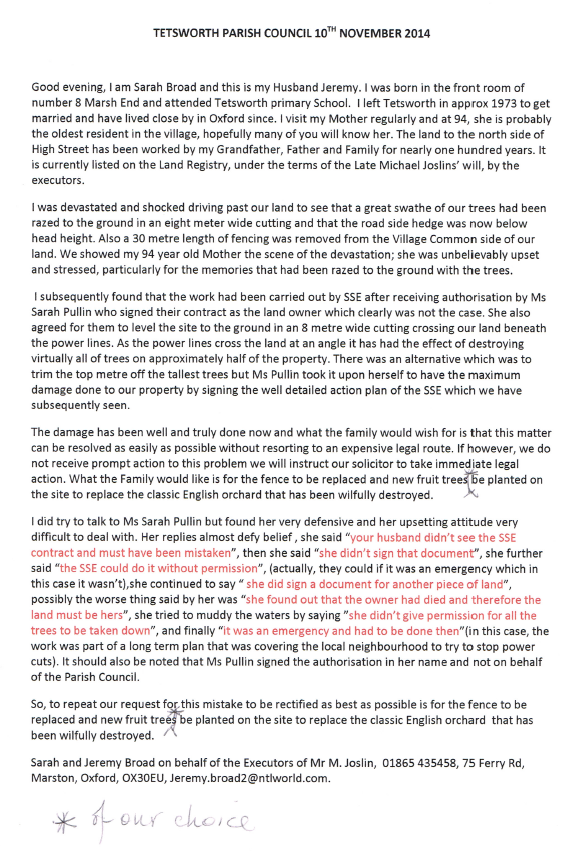 